Извещение о проведении открытого аукциона на право размещения нестационарного торгового объекта«Управа Гагаринского округа»муниципальное казенное учреждение городского округа «город Якутск»Республика Саха (Якутия). Якутск, ул. Можайского, 13/3Г к1тел/факс: 40-27-17адрес электронной почтыgagarin.ocrug @yakadm.ru                                                                                                  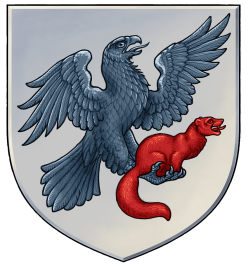 «Гагаринскай уокурук управата» «дьокуускай куорат» куорат уокуругунмуниципальнай хааhына тэрилтэтэ Саха Республиката677014,  Дьокуускай к.,   Можайского уул, 13/3Г к1тел/факса: 40-27-17электроннай почта аадырыhа:gagarin.ocrug @yakadm.ruФорма торгов.Открытый аукционНаименование, место нахождения, почтовый адрес и адрес электронной почты, номер контактного телефона организатора аукциона«Управа   Гагаринского округа» МКУ ГО «город Якутск»,677014, РС(Я), г. Якутск ул. Можайского, 13/3 «Г», корпус 1, тел./факс: 40-27-11Основания для проведения аукционовАукционы проводятся на основании постановления                                         Окружной администрации города Якутска от 26 января 2018 года № 29 п «О внесении изменений в постановление Окружной администрации города Якутска от 15 декабря 2015 года № 322п «Об утверждении схемы размещения нестационарных торговых объектов на территории городского округа «город Якутск»»; постановления Окружной администрации города Якутска от 28 марта 2017 года № 76 п «Об утверждении Положения о заключении договоров на право размещения нестационарных торговых объектов на территории городского округа «город Якутск».Размещение информации о проведении аукционаНа официальном сайте Окружной администрации ГО «город Якутск» «Якутск.рф»В газете «Эхо Столицы»Предмет аукциона (в том числе о местоположении, площади).Заключение договора на право размещения нестационарных торговых объектов (киоск), расположенные по адресу: - ЛОТ №1, г. Якутск, Курнатовского, 1а, специализация –  цветы (площадь 13,5 кв.м.).Начальная цена предмета аукциона-  ЛОТ №1 – 17 581,86 (семнадцать тысяч пятьсот восемьдесят один рублей) 86 копеек за 12 (двенадцать) месяцевРазмер задатка20 % от начальной цены предмета аукциона:3516,38 (три тысячи пятьсот шестнадцать рублей, 38 копеек)  Реквизиты счета: Получатель: «Управа Гагаринского округа» МКУ ГО «город Якутск» Банк получателя: отделение НБ Республика Саха (Якутия) г. ЯкутскРасчетный счет: 40302810498055000002    Номер лицевого счета: 55682035340БИК: 049805001ИНН 1435227584КПП 143501001 Код бюджетной классификации: 0 Код ОКМТО: 98701000                Назначение платежа: «Задаток на участие в открытом аукционе «_______________________________________________________»(указать предмет аукциона и наименование участника)л/c 55682035340»Важно!Платежные документы, в которых указано иное назначение платежа, не будут считаться документами, подтверждающими внесение задатка на участие в аукционе.Задаток должен быть внесен Претендентом и поступить на указанный счет не позднее даты окончания приема заявок на участие в аукционе.Порядок возврата задаткаВ течение 10-ти календарных дней со дня подписания протокола о результатах аукциона лицам, участвовавшим в аукционе, но не победившим.Шаг аукциона (величина повышения начальной цены предмета аукциона)Составляет  3 % от начальной цены предмета аукциона:  351,64 (триста пятьдесят один рубль, 64 копеек) Место подачи заявок на участие в аукционепо адресу: РС (Я), г. Якутск, ул. Можайского, 13/3 «Г», корпус 1 «Управа   Гагаринского округа» МКУ ГО «город Якутск»Порядок и срок приема заявок.С 9:00ч. до18:00ч. ежедневно, за исключением субботы и воскресенья, начиная с даты опубликования настоящего извещения, обед с 13:00 до 14:00. Прием заявок прекращается  18 февраля 2020г. в 17:00мин. Место, дата и время проведения аукционаг. Якутск, г. Якутск, ул. Можайского, 13/3 «Г», корпус 1 «Управа   Гагаринского округа» МКУ ГО «город Якутск».21 февраля 2020 г., 15ч.00минПроцедура регистрации участников начинается за 15 минут до начала аукционаПеречень документов, прилагаемых претендентом к заявке для участия в аукционе на право заключить договор на право размещения нестационарного торгового объектаДокументы для участия в аукционе:1) заявление на участие в аукционе по установленной форме с указанием реквизитов счета для возврата задатка; Приложение №1 к Извещению о проведении открытого аукциона на заключение договора на право размещения нестационарного торгового объекта;2) копия свидетельства о государственной регистрации юридического лица или индивидуального предпринимателя;3) выписка из единого государственного реестра юридических лиц - для юридических лиц, выписка из единого государственного реестра индивидуальных предпринимателей – для индивидуальных предпринимателей, выданная налоговым органом не позднее 30 дней до даты подачи заявления;4) документы, подтверждающие внесение задатка (оригинал).5) согласие на обработку персональных данных. Приложение №2 к Извещению о проведении открытого аукциона на заключение договора на право размещения нестационарного торгового объекта.  6) справка МКУ «Агентство земельных отношений» ОА г. Якутска об отсутствии задолженности за аренду земельных участков в случае наличия договора аренды земельного участка.Обременения земельного участкаОтсутствуютМестоположение земельного участка- ЛОТ №1 г. Якутск, Курнатовского, 1аСрок предоставления земельного участкаОт 1 года до 3 лет (по желанию победителя аукциона)Вид и специализация нестационарного торгового объектаЛОТ №1 – киоск - (цветы). Порядок внесения оплаты суммы предложенной цены аукционаПобедитель аукциона в течение пяти рабочих дней с даты окончания аукциона перечисляет предложенную им сумму с учетом ранее уплаченного задаткана следующие реквизиты:Получатель: «Управа Гагаринского округа» МКУ ГО «город Якутск» Банк получателя: отделение НБ Республика Саха (Якутия) г. ЯкутскРасчетный счет: 40302810498055000002    Номер лицевого счета: 55682035340БИК: 049805001ИНН 1435227584КПП 143501001 Код бюджетной классификации: 0 Код ОКМТО: 98701000                Назначение платежа: «За выдачу разрешения за нестационарные торговые объекты»Порядок проведения аукционаПобедителем аукциона признается участник аукциона, предложивший наибольшую сумму за предмет аукциона.Результаты аукционов оформляются протоколом, который подписывается членами Комиссии и победителем аукциона в день проведения. Протокол о результатах аукциона составляется в двух экземплярах, один из которых передается победителю аукциона, а второй остается у членов Комиссии и публикуется в средствах массовой информации и на официальном сайте Окружной администрации города Якутска.Теплая остановка устанавливается в соответствии с требованиями, установленными постановлением Окружной администрации города Якутска от 30 марта 2015г №84п «О внесении изменений в постановление Окружной администрации города Якутска от 18 ноября 2013 года №295п «Об утверждении эскизных проектов теплых автобусных остановок на территории городского округа «город Якутск».В протоколе также указываются:	Предмет аукциона, в том числе сведения о местоположении, о площади, о границах, об ограничениях его использования, о разрешенном использовании мест размещения в соответствии со Схемой нестационарных объектов;Победитель аукционаИтоговая цена предмета аукционаПредпоследнее предложение о цене предмета аукциона.Аукцион признается не состоявшимся в случае, если:в Аукционе участвовали менее двух участников;после троекратного объявления начальной цены предмета аукциона ни один из участников не заявил о своем намерении приобрести предмет аукциона по начальной цене.В случае, если Аукцион признан не состоявшимся по причине участия в Аукционе менее двух участников, организатор аукциона обязан заключить Договор с единственным участником аукциона не позднее десяти рабочих дней после дня проведения Аукциона по начальной цене аукциона. Заключение Договора осуществляется при условии поступления в бюджет городского округа «город Якутск» суммы начальной цены аукциона за минусом ранее внесенного задатка.В случае, если в течение 5 рабочих дней сумма аукциона не поступила в бюджет городского округа «город Якутск», организатор аукциона вправе заключить Договор с участником аукциона, который сделал предпоследнее предложение о цене предмета аукциона (цене права на заключение Договора). Заключение Договора осуществляется после поступления оплаты в бюджет городского округа «город Якутск» суммы предложенной цены аукциона за минусом ранее внесенного задатка.Организатор аукциона вправе на 6-й рабочий день заключить договор с участником аукциона, сделавшим предпоследнее предложение.Организатор аукциона в случаях, если Аукцион был признан несостоявшимся, вправе объявить о проведении повторного Аукциона. При этом могут быть изменены условия Аукциона.В случае, если победитель аукциона уклонился от подписания протокола о результатах аукциона, внесенный победителем аукциона задаток ему не возвращается.Организатор аукциона в течение 10 рабочих дней с момента проведения аукциона заключает с победителем аукциона Договор на право размещения нестационарного торгового объекта на территории городского округа «город Якутск».Победитель аукциона после подписания протокола обязан согласовать ассортиментный перечень в Департаменте предпринимательства, потребительского рынка, развития туризма и транспорта Окружной администрации города Якутска.